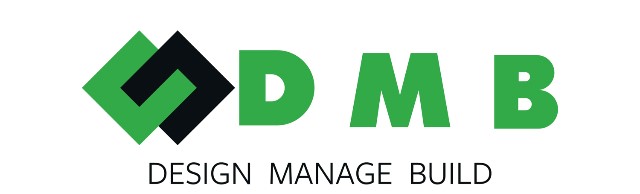 Construction Proposal and AgreementPrepared for [………………………………………..]By Thomas  Hassard The dmb group ltd.Cover LetterDear […………………………………..] […………………………………….. ],I am pleased to introduce to you to the dmb group ltd, design mange building contractor.We are a company working in the field of construction with decades of experience.DMB has added to its achievements some of the modern and innovative refurbishment building projects in various locations in and around London. We provide contracting services and undertake commercial, new builds, refurbishment, and extensions. We would sincerely appreciate working on your future ventures and look forward to your association with us. In this regard I would like to personally contact you at your convenience, to explain how we could be of use to you.Our company, the dmb group ltd. We are a team of fully trained building professionals at your service to ensure that all you need to build up or upgrade your property is well taken care of. We are considered one of the most reliable and trusted building companies in London and pride ourselves on our high standards.Whether it is a commercial or domestic extension, renovation project or a new build that we are completing, it is our commitment to ensure that the work we deliver is worthy of our top-class reputation. We are always available to offer advice on all kinds of property construction, renovation, and improvement matters.Builders London work closely with Surveyors, Interior Designers, and Architects among other professionals to create new solutions that provide excellent value for money while keeping quality and excellence as a priority. It is only professionals who are properly qualified to a high standard and fully trained with an expert eye that carry out our work.As the job includes a lot of detailing and price comparisons, we offer you a package price that.can match the industry’s standards. Tailored to your needs, rest assured that the quality andservice that we render will be suited to your needs and will meet your expectations.Feel free to contact us anytime should our service merit your interest.Sincerely,Thomas Hassard The dmb group ltd.0795 082 4137  0208 946 2878 Company ProfileAbout UsAt the dmb group ltd, Great quality delivered in time and within budget - because we care! We design and build home extensions, loft conversions, house/flat/office refurbishments in London and surrounding areas. At DMB, we have the right qualifications and skills to offer you a robust set of construction tendering service. You can expect the highest standards of workmanship by our team, available to you at extremely competitive rates.The range of projects in which we have been involved is broad and includes residential (both new build housing and conversions), offices, retail shops, restaurants. We can work within predetermined corporate image requirements or provide an interior design service, as necessary. We believe in the beauty of creation and the power of design. And more importantly, we believe inthe realization of your dreams.Our company has been an established construction firm, creating homes and offices in different.locations. The expertise and experience we offer is based on the industry's standards, all for areasonably packaged price. As your trusted partner, we are assuring you of an excellentworkmanship from start phase of the construction until the turnover of the project.Contact InformationCompany DetailsCompany Name: the dmb group ltdHead Office Address: 1c Worple road mews SW19 4DB Email Address: Tom.dmb@mail.comWebsite: www.dmbgroupltd.comTelephone Numbers: 0795 082 4137 / 0208 946 2878CostsCost EstimateThis cost estimate covers the direct labour, materials, subcontracts, and equipment for yourrequirement. Reasonably priced packages for your project are indicated below:Detailed Estimation, Quotation, or proposal INPUT [PRICING TABLE] or attached estimate ref SW2001Agreement TermsConstruction AgreementThis Construction Agreement is made and entered into as of [DATE………………………………………………….] by and between[CLIENT………………………………………………………………..], hereinafter referred to as the "CLIENT" and the dmb group ltd,hereinafter referred to as the "CONTRACTOR";Witnessed:WHEREAS the CLIENT requires the services for a duly licensed and qualified construction firmto develop his/her property.WHEREAS the CONTRACTOR represents that it has the required professionalskills/certifications and financial capacity to provide services to the Client.NOW THEREFORE, the parties bind and agree to the following terms below:I. PROJECTThe CLIENT will award a Construction project to the CONTRACTOR entitled [PROJECT.TITLES REF      …………………………..];1. The location of the CLIENT's property will be properly endorsed to the CONTRACTOR,including the necessary technical details of the Home/building.2. The duration of the project will start from [START DATE…………………………………………..] and the estimated completion.date by [COMPLETION DATE…………………………………………………].II. PAYMENT TERMS1. The CLIENT agrees to pay the CONTRACTOR an initial 20% of the estimated contract.cost, upon the finalization of the estimated project cost.2. The CLIENT will pay an additional 25% of the estimated project cost upon thecommencement of the development, and further payments by schedule issued with finalized estimate. 3. Full payment of the project will be due and demandable ten (3) days after the completion.and CLIENT's receipt of Certificate of Completion.4. Payments should be made to the CONTRACTOR and will be given.an Official Receipt or Acknowledgement Receipt for every payment received and validated.5. Should the Client be in default during the on-going construction, the CONTRACTOR has.the right to give notice and may stop performance until the CLIENT corrects the defaultwithin thirty (5) business days.III. CONSTRUCTION BOND AND PERMITS1. The applicable construction bond applied during the development/construction of theproject will be shouldered by the CONTRACTOR provided that the cost of the bond will beincluded as part of the total estimated cost.2. All concerned permits for the construction phase will be form part of the estimated project.cost and shall be duly completed by the CONTRACTOR before the start date stated in thecontract.IV. CONSTRUCTION MATERIALS1. All materials listed in the materials specification list will be reviewed and agreed by theCLIENT before the actual construction commence.
2. Changes in materials will be reflected in the estimated project cost and will be reviewed bythe CONTRACTOR.3. Modifications in the list of materials will be subject to approval of the CONTRACTOR.V. WORK SCHEDULE1. The CONTRACTOR will provide a schedule of the performance of work to the CLIENT priorto the commencement of construction.2. Extension of work schedule is permitted only in circumstances that are beyond theCONTRACTOR's control and will be agreed upon by both the CLIENT and CONTRACTOR.VI. COMPLIANCE1. Should the CONTRACTOR fail to meet the requirements set by the CLIENT, the CLIENTmay notify the CONTRACTOR in writing that the CONTRACTOR is in default and will begiven up to five (5) business days to act. If the CONTRACTOR fails to comply or respondwithin the given period, the CLIENT may correct the default and deduct the cost thereoffrom any payment due to the CONTRACTOR or terminate the Agreement.2. If the CLIENT decides to terminate the Agreement, the CONTRACTOR shall be entitled topayment for services rendered until termination of contract.VII. WARRANTIES1. The CONTRACTOR warrants the Work against defects in workmanship and materials for aperiod of 3 months after full completion and turnover of the building.2. The warranty does not take effect if the CLIENT is in default of this Agreement or theeffects of normal damages brought by wear and tear, caused by the faulty maintenance ofthe CLIENT.3. Should the CLIENT provide the CONTRACTOR with a notice of a warranty claim under the3 month period stated in this Agreement, the CONTRACTOR should respond within thirty(30) business days to the said warranty.In Witness Whereof, the parties have executed this Agreement on the date and place abovespecified.Signed __________________     ____________Client name ……………………………………………………..Company Signed ______________________ ____________Thomas Hassard  The dmb group ltd 